Seznam přihlášených 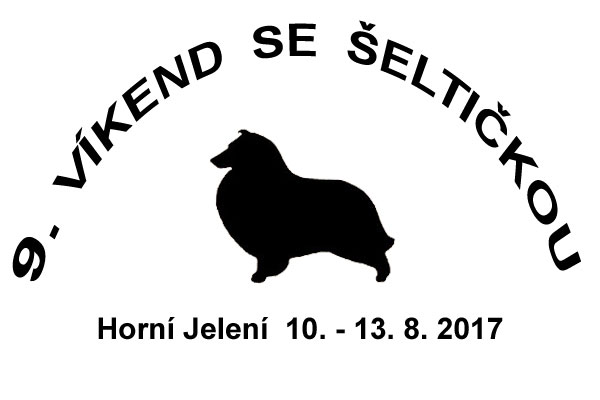 ke dni 21. 7. 2017Počet lidí celkemPočet psůZaplacenoAmbrožová Hana11+Banďouchová Hana23+Beranová Veronika31+Bílková Magda16+Bombíková Věra21+Cvrkalová Lucie21+Čúziová Monika32+Dvořáková Květa22+Džuvarovská Zdena23+Frankovičová Alena13+Habrová Veronika13+Habermannová Eva12+Hoferková Eliška22+Jelínková Jindřiška13+Kaderková Jiřina44+Kováčová Kristína22+Kovaříková Petra42+Kučeriková Veronika22+Mařáčková Olga12+Němčeková Lenka42+Nováková Eva23+Nováková Olga13+Ocetková Petra13+Polášková Veronika23+Pokorná Marie21+Rajnochová Vladimíra23+Smrčková Ilona37+Šimčíková Martina14+Šolcová Alena43+Štemproková Michaela24+Šušlíková Kateřina13+Trhlíková Kristína23+Urbanová Monika10+Urbanová Nicol11+Vávrová Eva46+Velíková Klára23+Vojtaššáková Petra11+Zavřelová Hana23+Zemková Jana13+Zvědínková Věra22+